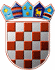          REPUBLIKA HRVATSKA	
KRAPINSKO-ZAGORSKA ŽUPANIJA                           ŽUPANKLASA: 320-01/20-01/46URBROJ: 2140/01-02-20-02Krapina, 1. lipanj 2020.Na temelju članka 21., Pravilnika II. za provedbu mjera razvoja poljoprivredne proizvodnje Krapinsko-zagorske županije za 2020. godinu, („Službeni glasnik Krapinsko-zagorske županije“ br. 4/20) te članka 32. Statuta Krapinsko-zagorske županije („Službeni glasnik Krapinsko-zagorske županije“, br. 13/01, 5/06, 14/09, 11/13, 13/18 i 5/20) župan Krapinsko-zagorske županije raspisujeNATJEČAJza ulaganje u modernizaciju i povećanje konkurentnosti poljoprivrednika u preradi i stavljanje na tržište poljoprivrednih i prehrambenih proizvodana području Krapinsko-zagorske županije u 2020. godiniPredmet Natječaja je podnošenje Zahtjeva za potporu za povećanje i unapređenje poljoprivredne proizvodnje na području Krapinsko-zagorske županije te trženje poljoprivrednih proizvoda proizvedenih na poljoprivrednim gospodarstvima temeljem   Pravilnika II. za provedbu mjera razvoja poljoprivredne proizvodnje Krapinsko-zagorske županije u 2020. godini, („Službeni glasnik Krapinsko-zagorske županije“, br. 4/20) (u daljnjem tekstu: Pravilnik II.) koji je usklađen sa Uredbom Komisije (EU) br. 1407/2013 od 18. prosinca 2013. godine o primjeni članaka 107. i 108. Ugovora o funkcioniranju Europske unije na potpore de minimis (SL L 352, 18.12.2013.).Prihvatljivi korisnici su poljoprivrednici upisani u Upisnike u Agenciji za plaćanja u poljoprivredi, ribarstvu i ruralnom razvoju Podružnice Krapinsko-zagorske županije sa sjedištem na području Krapinsko-zagorske županije.Uvjeti prihvatljivosti:Korisnici su poljoprivrednici upisani u Upisnik poljoprivrednika i/ili Upisnik obiteljskih poljoprivrednih gospodarstava i/ili Upisnik poljoprivrednih gospodarstava u Agenciji za plaćanje u poljoprivredi, ribarstvu i ruralnom razvoju Podružnice Krapinsko-zagorske županije sa sjedištem na području Krapinsko-zagorske županije te vrše preradu i/ili stavljanje na tržište jednog i/ili više poljoprivrednih proizvoda s Popisa poljoprivrednih proizvoda obuhvaćenih Dodatkom I. Ugovora o EU, uz iznimku proizvoda ribarstva i akvakulture obuhvaćenih Uredbom Vijeća (EZ) br. 104/2000. Korisnik treba biti upisan u Upisnik poljoprivrednika i/ili Upisnik obiteljskih poljoprivrednih gospodarstava i/ili Upisnik poljoprivrednih gospodarstava kao nositelj/odgovorna osoba.Korisnik mora vršiti preradu i/ili stavljanje na tržište jednog i/ili više poljoprivrednih proizvoda sa Popisa poljoprivrednih proizvoda obuhvaćenih Dodatkom I. Ugovora o EU, uz iznimku proizvoda ribarstva i akvakulture obuhvaćenih Uredbom Vijeća (EZ) br. 104/2000 koji se nalazi u Prilogu I. ovog Pravilnika.(4)Prihvatljive su aktivnosti koje su nastale nakon 01. siječnja 2020. godine. (5) Ulaganje mora biti u skladu sa poljoprivrednom proizvodnjom koja se vrši na gospodarstvu.(6) Korisnik koji kupuje opremu za opremanje objekata za klanje zagorskog purana na gospodarstvima podrijetla mora biti uzgajivač zagorskih purana te mora imati upisane zagorske purane u JRDŽ.(7) Korisnik koji ostvari pravo na potporu za kupnju opreme za opremanje objekata za klanje      zagorskog purana na gospodarstvima podrijetla dužan je provesti certifikaciju zagorskih purana u skladu sa zaštićenom oznakom zemljopisnog podrijetla na EU razini i specifikacijom proizvoda.(8) Korisnik mora imati podmirene odnosno regulirane financijske obveze prema državnom proračunu Republike Hrvatske.(9) Korisnik mora imati izvršene obveze temeljem Ugovora sklopljenih s Krapinsko-zagorskom županijom  u okviru provođenja Pravilnika I. za provedbu mjera razvoja poljoprivredne proizvodnje Krapinsko-zagorske županije u 2019 godini („Službeni glasnik Krapinsko-zagorske županije“ broj 4/19) i Pravilnika II. za provedbu mjera razvoja poljoprivredne proizvodnje Krapinsko-zagorske županije u 2019. godini („Službeni glasnik Krapinsko-zagorske županije“ broj 4/19).(10)  Korisnik tijekom razdoblja od tri fiskalne godine nije ostvario iznos potpore veći od 200.000 eura sukladno Uredbi  Komisije EU br. 1407/2013.Prihvatljive aktivnosti odnose se na:Ulaganje u kupnju automata za trženje poljoprivrednih proizvoda,Ulaganje u kupnju opreme:za čuvanje i preradu mlijeka;za doradu, preradu, pakiranje i skladištenje voća;za doradu, preradu, pakiranje i skladištenje povrća;doradu, preradu, pakiranje i skladištenje proizvoda ekološke poljoprivredne proizvodnje,Ulaganje u kupnju opreme za opremanje objekata za klanje zagorskog purana na gospodarstvima podrijetla,Ulaganje u kupnju rashladnih vitrina za trženje zagorskog purana.Porez na dodanu vrijednost (PDV) nije prihvatljiv za financiranje kod korisnika koji je porezni obveznik upisan u registar obveznika PDV-a te ima pravo na odbitak PDV-a.Iznos i udio potporeVisina potpore po korisniku iznosi do 50.000,00 kuna, a maksimalno do 60 % od ukupno prihvatljivih aktivnosti.Isplata dodijeljene potpore temeljem Odluke o dodjeli sredstava biti će isplaćena na način da se 50 % dodijeljene potpore isplati po potpisivanju Ugovora s korisnikom, a ostatak potpore biti će isplaćen nakon dostave i prihvaćanja Izvješća s popratnom dokumentacijom od strane davatelja potpore.Korisnik koji je ostvari pravo na potporu za kupnju opreme za opremanje objekata za klanje zagorskog purana na gospodarstvima podrijetla dužan je u roku od godine dana nakon potpisivanja Ugovora provesti certifikaciju zagorskih purana na svom poljoprivrednom gospodarstvu u skladu sa zaštićenom oznakom zemljopisnog podrijetla na EU razini i specifikacijom proizvoda.Podnošenje Zahtjeva s osnovnom, specifičnom i dodatnom dokumentacijomOsnovna dokumentacija:Ispunjen i  potpisan  Zahtjev za potporu (Prilog I.), Preslika Rješenja o upisu u Upisnik poljoprivrednika i/ili  Upisnik obiteljskih poljoprivrednih gospodarstava i/ili Upisnik poljoprivrednih gospodarstava,Original potvrde Porezne uprave o nepostojanju duga ne starija od 30 dana na dan podnošenja zahtjeva za potporu ili  potvrda Porezne uprave da je odobrena obročna otplata duga,Potvrda Porezne uprave da li je korisnik u sustavu PDV-a ne starija od 30 dana na  dan podnošenja Zahtjeva za potporu,Preslika osobne iskaznice nositelja/odgovorne osobe,Preslika žiroračuna, Izvadak iz registra nadležnog Trgovačkog suda (pravne osobe),Ispunjena i potpisana Izjava o korištenim de minimis potporama, (Prilog IV.)Ponuda/predračun/ugovor za svaku pojedinu aktivnost. Račun i/ili ugovor s dokazom o plaćanju ukoliko je aktivnost provedena,Ispunjena i  potpisana Privola /suglasnost za objavu osobnih podataka, (Prilog VIII .)Uz osnovnu dokumentaciju, ovisno o vrsti ulaganja i statusu poljoprivrednika uz Zahtjev je potrebno priložiti i sljedeću specifičnu odnosno dodatnu dokumentaciju: Specifična dokumentacija za aktivnost ulaganja u kupnju opreme za opremanje objekata za klanje zagorskog purana na gospodarstvima podrijetla i aktivnost ulaganja u kupnju rashladnih vitrina za trženje zagorskog purana:1. Preslika identifikacijske kartice gospodarstva izdane od Hrvatske agencije za poljoprivredu i hranu,           2. Presliku Potvrde o brojnom stanju životinja o upisanim matičnim jatima i novo            izvaljenim purićima u JRDŽ izdana od strane Hrvatske agencije za poljoprivredu i hranu. za aktivnost ulaganja za doradu, preradu, pakiranje i skladištenje proizvoda ekološke proizvodnje1. Preslika Rješenja o upisu u Upisnik subjekata u ekološkoj proizvodnji,2. Zapisnik stručnog nadzora kontrolnog tijela i potvrdnica za 2019. godinu.Dodatna dokumentacija: Potvrda o podacima evidentiranim u matičnoj evidenciji Hrvatskog zavoda za mirovinsko osiguranje ne starija od 30 dana (za poljoprivredna gospodarstva koja plaćaju obavezno mirovinsko osiguranje poljoprivrednika).Popis priloga koji se prilažu Zahtjevu:Prilog I. Zahtjev za potporu,Prilog IV. Izjava o korištenim de minimis potporama,Prilog VIII. Privola /suglasnost za objavu osobnih podataka.Način i uvjeti podnošenja Zahtjeva za potporuZahtjevi za potporu podnose se na popunjenim službenim obrascima s utvrđenom obveznom /specifičnom/ dodatnom dokumentacijom koja se prilaže uz Zahtjev za potporu. Obrasci s popisom obvezne dokumentacije u prilogu mogu se preuzeti na web stranici: http://www.kzz.hr (Natječaji i javni pozivi). Obrasci za prijavu na Natječaj ne smiju se ni na koji način mijenjati.Zahtjev za potporu s obveznom/specifičnom/dodatnom dokumentacijom treba biti dostavljeni isključivo putem pošte i to preporučeno u zatvorenoj omotnici na čijoj poleđini treba obavezno ispisati ime i prezime i adresu pošiljatelja, te istu dostaviti na adresu:Detaljne upute o postupku obrade Zahtjeva za potporu i donošenju Odluke nalaze se u Pravilniku.Rok za podnošenje Zahtjeva za potporu teče od dana objave natječaja i traje do 1. srpnja 2020. godine.                                                                                                                                     ŽUPAN                                                                                                                                  Željko KolarDostaviti: Upravni odjel za gospodarstvo, poljoprivredu, turizam, promet i komunalnu infrastrukturu,Upravni odjel za poslove Županijske skupštine, za zbirku isprava, Upravni odjel za financije i proračun,Pismohrana, ovdje                           KRAPINSKO-ZAGORSKA ŽUPANIJAUpravni odjel za gospodarstvo, poljoprivredu, turizam, promet i komunalnu infrastrukturu, Magistratska 1, 49 000 Krapinas naznakom zaNatječaj za ulaganje u modernizaciju i povećanje konkurentnosti poljoprivrednika u preradi i stavljanje na tržište poljoprivrednih i prehrambenih proizvoda na području Krapinsko-zagorske županije u 2020. godini-NE OTVARATI-